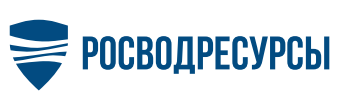 Пресс-релизРосводресурсы запускают Всероссийский просветительский проект «Знатоки воды»С 15 апреля в учебных заведениях страны начались экологические уроки Всероссийского просветительского проекта «Знатоки воды». Росводресурсы реализуют мероприятие при поддержке Движения ЭКА. Школьникам страны в игровой форме рассказывают о ценности водных ресурсов и способах их сбережения, а также о перспективных отраслевых профессиях. Полученные знания пригодятся детям и подросткам в повседневной жизни и помогут в дальнейшей профориентации. «Обучение через игру становится всё более популярным и эффективным форматом – так проще усвоить информацию. Даже один специальный урок в учебном расписании даст основы, которые сформируют правильное отношение к природным ресурсам и помогут осознать истинную ценность воды», - подчеркнул руководитель Росводресурсов Дмитрий Кириллов.Участники выполнят пять заданий, адаптированных для трех возрастных категорий: учеников начальных, средних и старших классов. Провести игровой урок могут учителя, родители или волонтёры без специальной подготовки. Для этого необходимо зарегистрироваться на сайте знатокиводы.рф и бесплатно скачать готовые материалы для конкретной возрастной группы. В комплект входит методический гид по проведению урока, анимированная презентация и бланки для игр – их нужно только распечатать. Уже открыта регистрация на конкурс для школьников и педагогов. Ученикам предлагают объединиться в команды и проявить творческие способности в социальных сетях. Для этого предусмотрен ряд направлений: лучший мем о водных ресурсах, лучшее видео в Tik Tok об уменьшении водного следа и привычках экономить воду, лучший пост о любимом водном объекте из региона команды, его значении для местной экосистемы и важности сохранения. Номинация для учителей - «Лучшее интерактивное игровое задание про водные ресурсы» - посвящена методическим разработкам. Итоги Всероссийского просветительского проекта «Знатоки воды» будут подведены до начала летних каникул. Победители получат призы, всем участникам вручат именные дипломы. 15.04.2021 Пресс-служба Росводресурсов